2021 Global Award Nomination Form 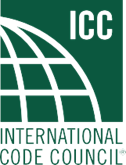 The International Code Council Global Award recognizes distinguished service to the global mission and vision of the International Code Council.  The Award is sponsored by the International Code Council’s Global Membership Council and will be announced and presented to the recipient at one of the events held as part of the 2021 Annual Conference.Nominee (individual/organization/company): Nominee Title (if applicable): Nominee Contact (if an organization/company): Nominee/Contact Email Address: Nominee/Contact Telephone: Please provide a narrative explanation of why the nominee should receive the Global Award.Please provide examples of activities undertaken by the nominee to promote the International Code Council’s global mission and vision.Please provide any additional relevant context of the nominee’s relationship with the International Code Council or affiliated organizations that motivate this nomination.Nomination Deadline: June 30, 2021Please email completed nomination form to Judy Zakreski, Vice President of Global Services, International Code Council at jzakreski@iccsafe.org or print and mail completed nomination form to: International Code Council, Global Services Department, Attention: Judy Zakreski, 500 New Jersey Avenue, NW, Sixth Floor, Washington, DC 20001